საქართველოს საპატრიარქოს წმიდაანდრია პირველწოდებულის სახელობის ქართული უნივერსიტეტირესპუ ბლ  იკური სამეცნიერ ო  კონფერენცია„სტუდენტების აკადემიური ფორუმი: სახელმწიფო მართვისა და ბიზნესის თანამედროვე გამოწვევები“კონფერენციის პარტნიორი ორგანიზაციები:მედია ორგანიზაციები;კორპორაციული სექტორი;უმაღლესი საგანმანათლებლო დაწესებულებები.  კონფერენციის  ჩატარების ადგილი- საქართველოს საპატრიარქოს წმიდა ანდრია პირველწოდებულის სახელობის ქართული უნივერსიტეტიკონფერენციის  ჩატარების  თარიღი- 2016 წლის 2დეკემბერისაქართველო, თბილისი, 2016სარგებელი კონფერენციის მონაწილეთათვის:ცოდნის, გამოგონებების, საერთაშორისო ტენდენციების, შრომებისა და კვლევების გაცნობა;კონფერენციაზე მონაწილეობის სერთიფიკატი;სხვადასხვა უნივერსიტეტის სტუდენტებთან შეხვედრის შესაძლებლობა;სტუდენტურიპლატფორმა ხელს უწყობს კონტაქტების დამყარებას, პრეზენტაბელურობას, სამეცნიერო ქსელში ჩართვას;სამეცნიერო სექტორისათვის კვლევების გაცნობა. პრეზენტაბელურობის შესაძლებლობა;საუკეთესო შრომებიგამოიცემა კრებულის სახით და დაიდება ელექტრონულ ფორმატში.კონფერენციის თემატიკა&მიმართულებებიწარსადგენი დოკუმენტები&სტატიები: მონაწილეებს შესაძლებლობა აქვთ წარმოადგინონ მოხსენებები ბიზნესისა და მართვის ნებისმიერ საკითხზე, მათ შორის:მენეჯმენტი: მენეჯმენტი, ბიზნეს ეთიკა, ბიზნეს სტრატეგიები, კორპორაციული მენეჯმენტი, კროსკულტურული კვლევები, ადამიანური რესურსების მენეჯმენტი, ინოვაციები, ფირმის სტრატეგიები, ოპერაციული მენეჯმენტი, რეგიონული მენეჯმენტი, ორგანიზაციების ქცევა, ლიდერობა, ინფორმაციული მენეჯმენტი, ICT -ის როლი მენეჯმენტში, ცოდნის მენეჯმენტი და ინოვაცია, web-ტექნოლოგიები მენეჯმენტში;მარკეტინგი:სახელმწიფო მარკეტინგი,მარკეტინგი 3.0, ციფრული მარკეტინგი, ბიზნეს მარკეტინგი, მომხმარებელთა ქცევა, მარკეტინგ-მენეჯმენტი, მომსახურების მარკეტინგი, სოციალური მარკეტინი, სტრატეგიული მარკეტინგი და SCM (Supply Chain Management),   კვლევის თანამედროვე მეთოდები;ბუღალტერია:აუდიტი, ბუღალტრული განათლება, ბუღალტრული აღრიცხვის რეგულირეა, ფინანსური აღრიცხვის პოლიტიკა, შემოსავლების მართვა, ფინანსური აღრიცხვის საერთაშორისო სტანდარტები, სახელმწიფო სექტორში ბუღალტრული აღრიცხვა, გადასახადები;კორპორაციული სოციალური პასუხისმგებლობა (კსპ):კორპორაციული სოციალური პასუხისმგებლობის თანამედროვე პრობლემები, კსპ და ბიზნეს ეთიკა, კსპ და ბიზნეს მდგრადობა, კსპ და ეკონომიკური პოლიტიკა, კსპ და კომუნიკაციები, კსპ და მთავრობის როლი, გლობალური მართვა და კორპორაციული სოციალური პასუხისმგებლობა;სოციალური ბიზნესი:რელიგია და ბიზნესი, სოციალური ბიზნესის გამოწვევები და პერსპექტივები, სოციალური ბიზნესი და ინოვაცია, სოციალური ბიზნესი და სამართალი, სოციალური ბიზნესი და სოციალური მედია, სოციალური მთავრობა, სოციალური ინოვაცია, ბიზნეს პოლიტიკა და სტრატეგიები; კორპორაციული სოციალურ პასუხისმგებლობა, სოციალ-ეთიკური საკითხები;ფინანსები და ბანკები:საბანკო საქმე, სამომხმარებლო ფინანსები, საფონდო ბაზრები , ობლიგაციის ბაზრები, ბიზნეს შეფასება, კაპიტალის ბაზრები. კორპორაციული ფინანსები, დივიდენდების პოლიტიკა, ფინანსური ინსტიტუტები, ფინანსური ბაზრები და ინსტრუმენტები, გლობალიზაცია და ინტეგრაცია, საერთაშორისო ბანკები და ფინანსები, ინვესტიციებისა და რისკების მართვა, საკრედიტო პოლიტიკა, საჯარო სექტორის ფინანსური მენეჯმენტი, საფინანსო სექტორის რეგულირებისნორმატიულ სამართლებრივი ბაზა, ვენჩურული კაპიტალი;ეკონომიკა:აგრობიზნესი,  რესურსების ეკონომიკა, ეკონომიკური ზრდა-განვითარება, ეკონომიკური პოლიტიკა, ეკონომიკის რეგულირება, ენერგეტიკული ეკონომიკა, მართვის ეკონომიკა, ბუნებრივი რესურსების ეკონომიკა, ფინანსური ეკონომიკა, ჯანდაცვის ეკონომიკა, ეკონომიკური აზრის ისტორია,ისლამური ეკონომიკა, შრომის ეკონომიკა, მიკრო და მაკრო ეკონომიკა, რეგიონული ეკონომიკა, ინოვაციური ეკონომიკა, შემოქმედებითი ეკონომიკა;ეკონომეტრიკა:გამოყენებითი სტატისტიკა, გადაწყევტილების თეორია, კორელაცია და რეგრესია, გადაწყვეტილების მიღების თეორია, მეტა-ანალიზი, კვლევის მეთოდები;განათლება: შეფასების კომპეტენტურობა,ერთობლივი სწავლება, სასწავლო პროგრამების შემუშავება და პედაგოგიკა, დისტანციური სწავლება, ინოვაციური სწავლება, სწავლების სტრატეგია, საერთაშორისო ბიზნეს განათლების კვლევები, სასწავლო-მეთოდური გამოწვევები;ელექტრონული მმართველობა:ელექტრონული მართვა,  ელექტრონული კომერცია, ელექტრონული მთავრობა, ინფორმაციული საზოგადოება, ბიზნეს გარემოს კიბერუსაფრთხოება, კიბერარმია, ელექტრონული კომერციის ბიზნეს მოდელები, მონაცემთა მართვის სისტემა, ინტერნეტ-ბანკინგი, ინფორმაციული ტექნოლოგიებო და ცოდნის მართვა, ციფრული მომავალი, ციფრული საქართველო, ციფრული უთანასწორობა, ინოვაციური კვლევები ტექნოლოგიებში;მულტიდისციპლინარული:ეკონომიკური პოლიტიკა, ფსიქოლოგია, სოციალოგია, ტურიზმი, გენდერი, საჯარო მმართველობა, პოლიტიკური მეცნიერებები, საერთაშორისო ურთიერთოებები, ჯანდაცვა, საერთაშორისო ვაჭრობა.კონფერენციის სეგმენტი:კონფერენციაში შეიძლება ჩართული იქნას შემდეგი სეგმენტები:საბაკალავრო, სადოქტორო და სამაგისტრო  პროგრამის სტუდენტები;სახელმწიფოს სექტორის წარმომადგენლები; კორპორაციული სექტორის წარმომადგენლები;მედიის სფეროს წარმომადგენლები;დამოუკიდებელი მკვლევარები;ნებისმიერი მოქალაქე, რომლის მოხსენებაც დააკმაყოფილებს აკადემიურ მოთხოვნებს;დაინტერესებულ მხარეებს, კონფერენციაში ჩართვა შეუძლიათ შემდეგ რეჟიმში:კონფერენციაში ჩართვა მომხსენებლის სტატუსით. მოხსენების წარდგენა  შესაძლებელია ინდივიდუალურად და ჯგუფურად (1 მოხსენების წარდგენა შეუძლია არაუმეტეს 2 კაცს);კონფერენციაში ჩართვა მონაწილის სტატუსით;კონფერენციაში ჩართვა სტუმრის/დაინტერესებული პირის სტატუსით;კონფერენციის მმართველობითი ორგანოკონფერენციისსარედაქციოდა საორგანიზაციო კომისია:კონფერენციის თავმჯდომარეკონფერენციის სარედაქციო კომისიის აღმასრულებელი დირექტორისაორგანიზაციო კომისიის მდივანიექსპერტ-რეცენზენტებიძირითადი ვადები&დედლაინი:რეგისტრაცია: 14 ნოემბრის ჩათვლითძირითადი მოხსენების წარმოდგენის ვადა: 21 ნოემბრის ჩათვლითკონფერენციაში ჩართვის დადასტურების თარიღი: 28 ნოემბერიკონფერენციის ჩატარების თარიღი : 2 დეკემბერი განთავსება & ტრანსფერი:უცხოელი სტუდენტებისათვის სასტუმროს დაჯავშნა/განთავსება,  დახვედრის ორგანიზება;სარეგისტრაციო მოსაკრებელი:  კონფერენციაში მონაწილეობა უფასოადასწრების სახე: დასწრებული;გაფორმების ინსტრუქციანაშრომის მოცულობა:A4 ფორმატის5-7 გვერდი. ყველაარე – 25 მმ. ინტერვალი -1. შრიფტი: AcadNusx. რუსულიდაინგლისურიენებისათვის – Times New Roman.საილუსტრაციომასალა (ნახაზები, დიაგრამები)წარმოდგენილი უნდა იქნას JPEG ან TIF ფორმატით.ნაშრომს თან უნდა ახლდეს რეზიუმე, ინგლისურ ან რუსულ ენაზე (100-150სიტყვა).ლიტერატურისგაფორმება აკადემიური პრინციპების დაცვით (მაგალითად, სახელმძღვანელოს შემთხვევაში მითითებაავტორ(ებ)ის გვარი და სახელი, ნაშრომის დასახელება, სახელმძღვანელო, გამოცემის ადგილი, გამოცემის წელი, გვერდების რაოდენობა). მოხსენებისტექსტი წარმოდგენილი უნდა იქნას როგორც ბეჭდვით, ისე ელექტრონულ ფორმატში. ელექტრონულივერსიაუნდაგაიგზავნოს ელექტრონულ ფოსტაზე.საიტზე დაიდება კონფერენციაში ჩართულ პირთა მოხსენებები და სურათები.კონფერენციის web-საიტი: www.sangu.edu.ge/academforumკონფერენციის ე-ფოსტა: academforum@sangu.edu.geტელ.: 2258148; 555354488საორგანიზაციო კომიტეტიმისამართი: ჭავჭავაძის 53ა2 დეკემბერი, 2016წელი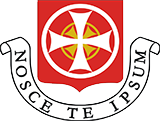 საქართველოს საპატრიარქოს წმიდა
ანდრია პირველწოდებულის სახელობისქართულიუნივერსიტეტი